Conf-99-/0025 februari 1999AAN DE LEZERBETREFT: dhr. J. del Pino RomeroDe heer Javier del Pino Romero was aangeworven als tolk Spaans voor de Voorbereidingscommissie van de Organisatie voor het Verbod op Chemische Wapens voor de PC-XIV (22 t/m 26 juli 1996), PC-XVI (9-15 april 1997), en de Eerste Bijeenkomst van de Verdragsluitende Staten  (6-17 mei 1997). De heer Del Pino Romero was geworven als Tweedegraads Tolk (Grade II) en heeft bevredigende tolkdiensten verricht van het Engels, Frans en Russisch naar het Spaans. Sindsdien is hij gevorderd naar Eerstegraads Tolk (Grade I).Hoogachtend,          L. Bravo de Urquia                                         Hoofd Afdeling ConferentiedienstenJohan de Wittlaan 32, 2517 JR Den Haag, Nederland. Telefoon +31(0)70-416 3300 Fax: +31(0)70-306 3535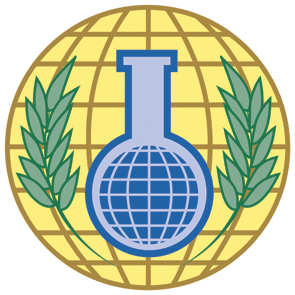 Organisatie voor het Verbod op Chemische Wapens                Afdeling Conferentiediensten